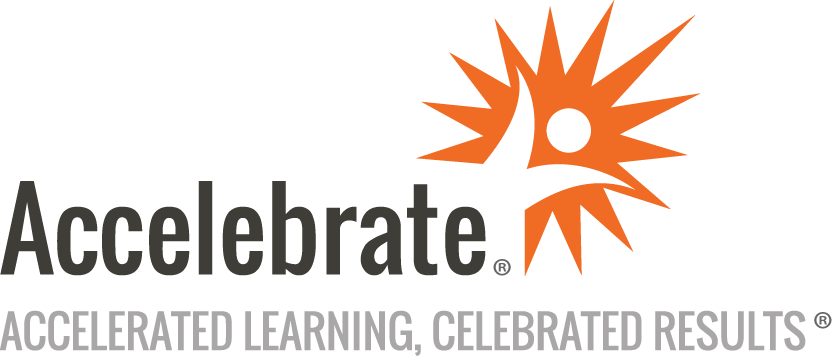 Building Data Lakes on AWSCourse Number: AWS-118
Duration: 1 dayOverviewThis Building Data Lakes on AWS training is a one-day, advanced-level course that teaches attendees how to design, build, and operate a serverless data lake solution with AWS analytics services. Attendees learn the data lake architecture and how to ingest data from any data source at large scale, store the data securely and durably, enable data scientists to use the right tool to process data, and manage data. Students come away with a thorough understanding of the options available for analyzing data in near real-time.Accelebrate is an AWS Training Partner (ATP) and this hands-on official AWS Classroom Training course is taught by an accredited Amazon Authorized Instructor (AAI).PrerequisitesAll students must have:Working knowledge of core AWS services and public cloud implementationOne year of experience building data analytics pipelines or have completed the AWS Data Analytics Fundamentals digital courseAttended one of Architecting on AWS, Developing on AWS, or Systems Operations on AWSMaterialsAll AWS Data Lake training students receive comprehensive courseware.Software Needed on Each Student PCA modern web browser and an Internet connection free of restrictive firewalls, so that the student can connect by SSH or Remote Desktop (RDP) into AWS virtual machines.ObjectivesApply data lake methodologies in planning and designing a data lakeArticulate the components and services required for building an AWS data lakeSecure a data lake with appropriate permissionsIngest, store, and transform data in a data lakeQuery, analyze, and visualize data within a data lakeOutlineIntroduction to Data Lakes Describe the value of data lakesCompare data lakes and data warehousesDescribe the components of a data lakeRecognize common architectures built on data lakesData Ingestion, Cataloging, and Preparation Describe the relationship between data lake storage and data ingestionDescribe AWS Glue crawlers and how they are used to create a data catalogIdentify data formatting, partitioning, and compression for efficient storage and querySet up a simple data lakeData Processing and Analytics Recognize how data processing applies to a data lakeUse AWS Glue to process data within a data lakeDescribe how to use Amazon Athena to analyze data in a data lakeBuilding a Data Lake with AWS Lake Formation Describe the features and benefits of AWS Lake FormationUse AWS Lake Formation to create a data lakeUnderstand the AWS Lake Formation security modelBuild a data lake using AWS Lake FormationAdditional Lake Formation Configurations Automate AWS Lake Formation using blueprints and workflowsApply security and access controls to AWS Lake FormationMatch records with AWS Lake Formation FindMatchesVisualize data with Amazon QuickSightAutomate data lake creation using AWS Lake Formation blueprintsData visualization using Amazon QuickSightArchitecture and Course Review Post-course knowledge checkArchitecture reviewCourse reviewConclusion